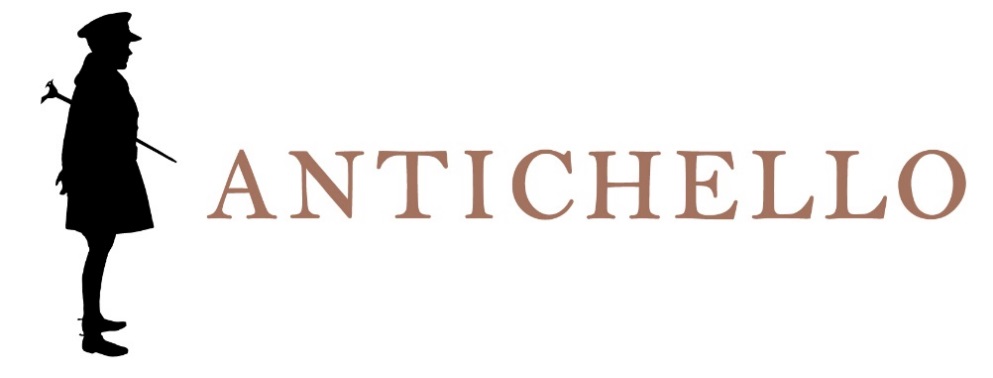 BIANCO ITALIANOVINO DA TAVOLAProduction areaVeneto.Grape varietiesWhite grapes blend.VinificationSoft pressing and fermentation at a controlled temperature.RefinementIn stainless steel vats and about 3 months in bottle.Wine analysisAlcohol: 11.5% by Vol.Total acidity: about 5.50 g/lSensory impressionsStraw yellow. Floral bouquet.Round taste with a hint of fresh acidity.Serving information10° to 12° C. Dining accompanimentSoup and fish. Season’s first courses and fresh cheeses.LongevityTo drink young.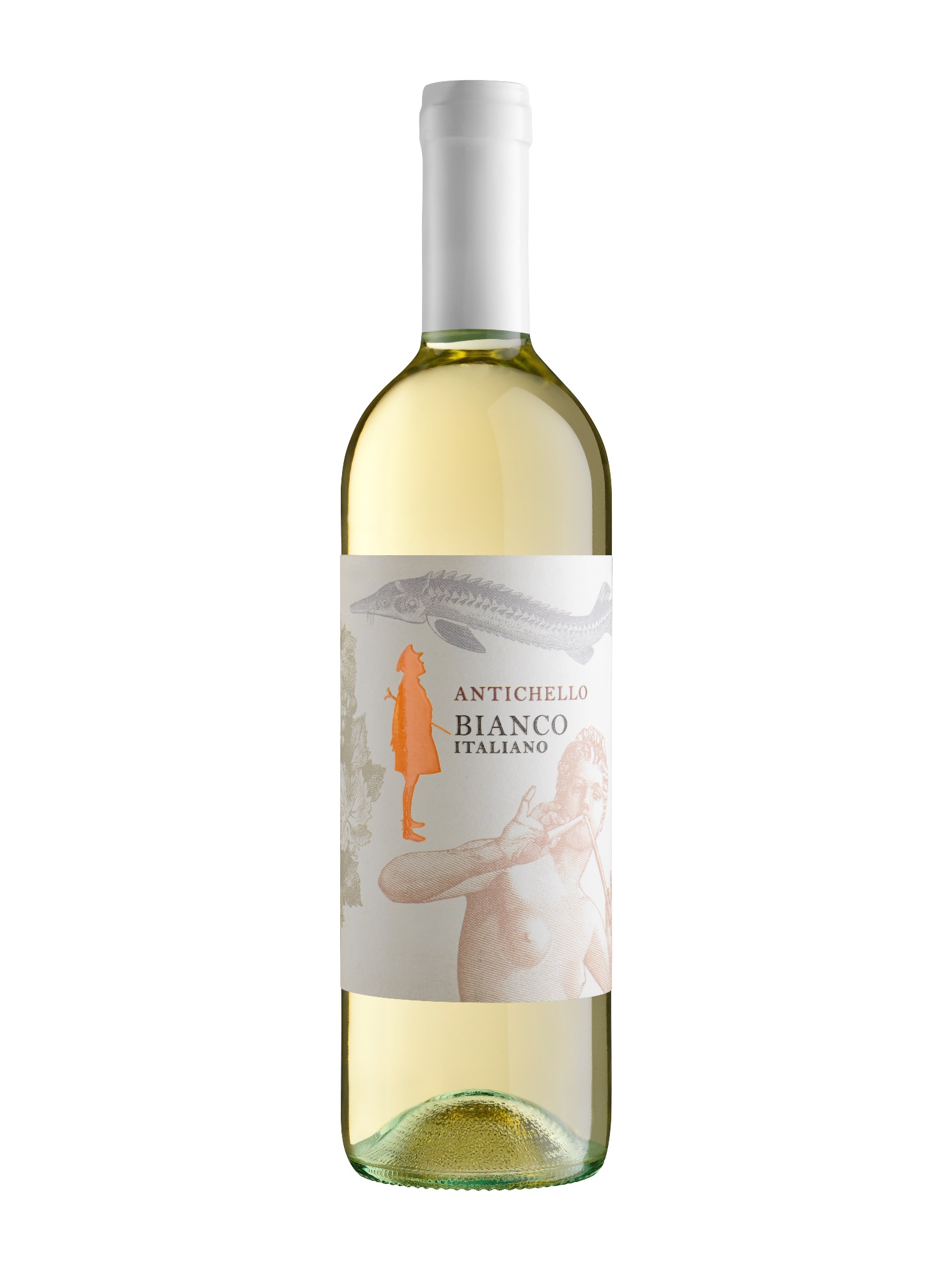 